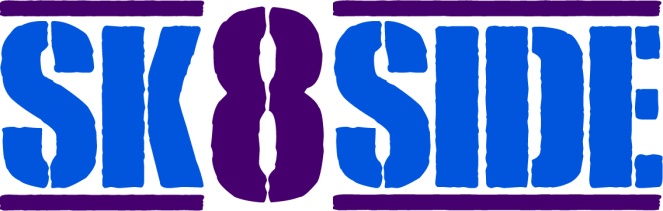                             THE ASHFORD HUNT October Half-Term Competition35 Pictures of Features in Ashford Town CentreRunning Tuesday 27-Thursday 29 OctoberCAN YOU IDENTIFY THEM?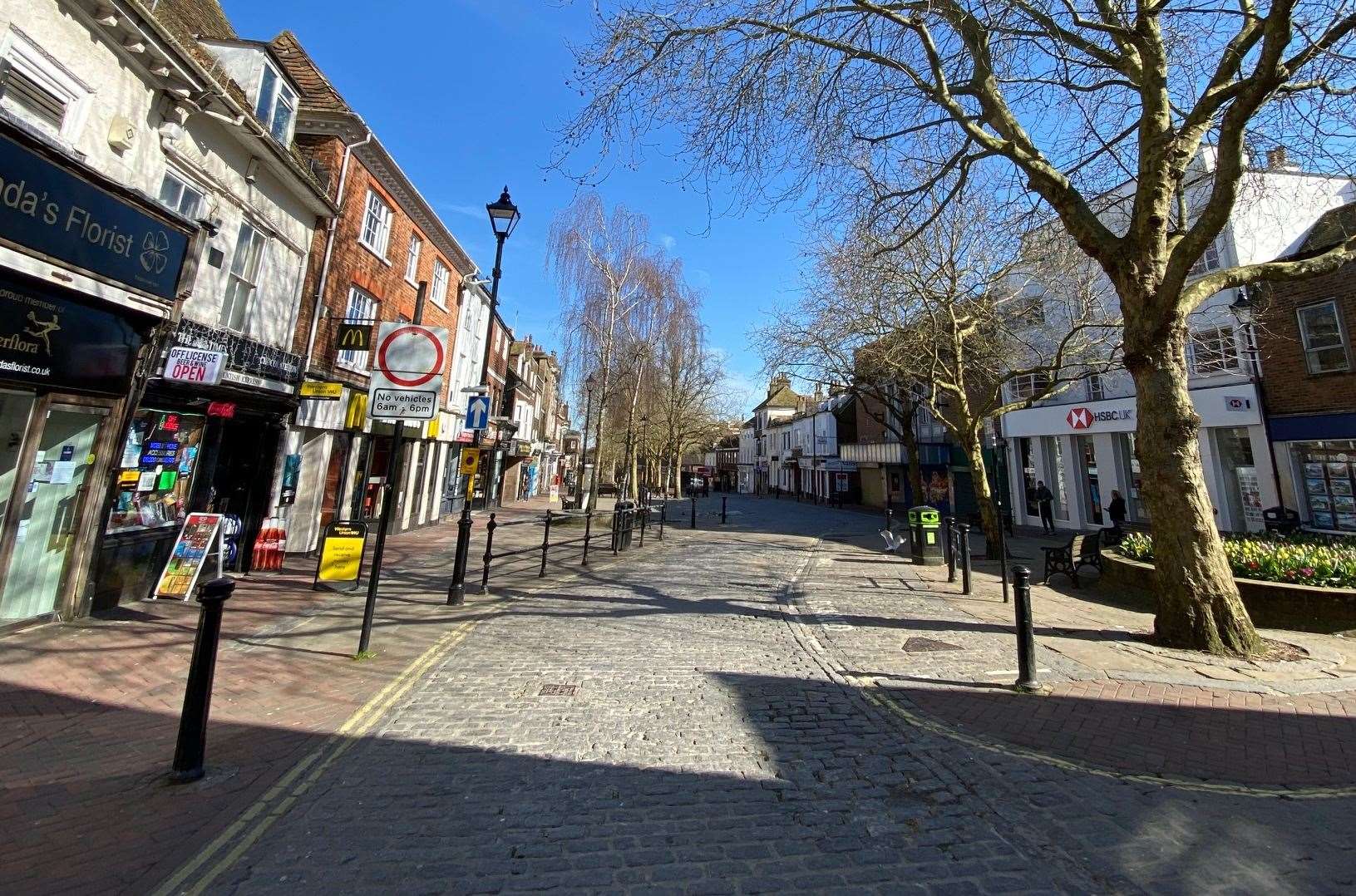 Pick up your copy of pictures from Sk8sideTake your own photos of each featureA £50 Amazon Voucher for the winnerHere’s a couple to start you off……….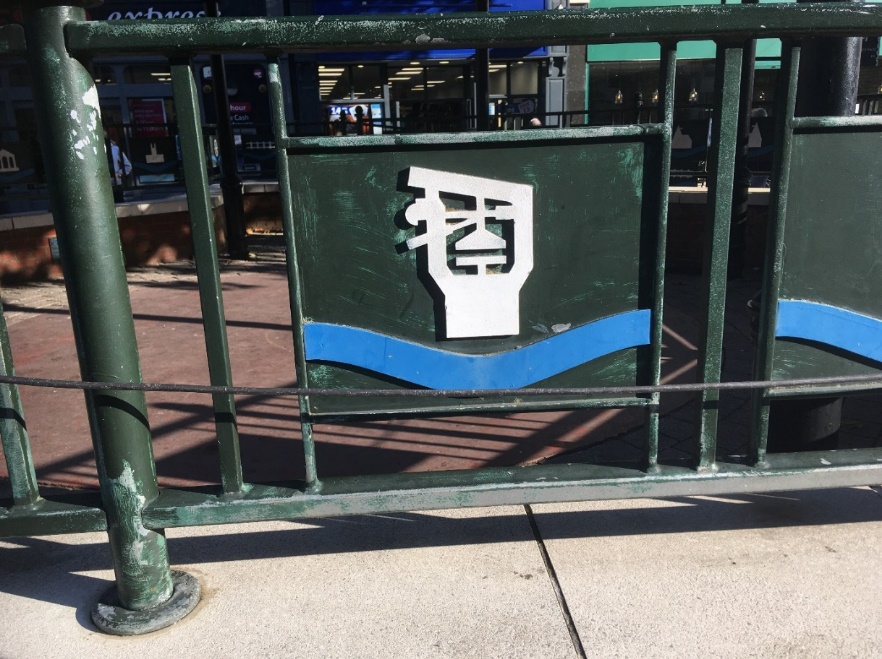 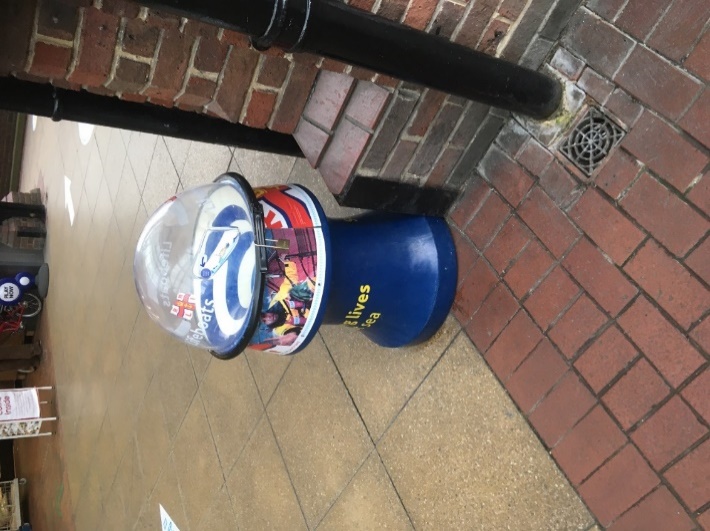 